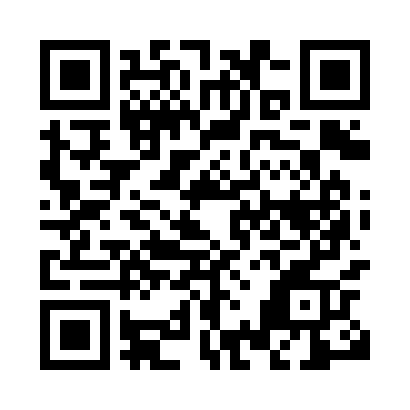 Prayer times for Sefwi Bekwai, GhanaWed 1 May 2024 - Fri 31 May 2024High Latitude Method: NonePrayer Calculation Method: Muslim World LeagueAsar Calculation Method: ShafiPrayer times provided by https://www.salahtimes.comDateDayFajrSunriseDhuhrAsrMaghribIsha1Wed4:445:5612:063:246:177:252Thu4:445:5612:063:246:177:253Fri4:435:5612:063:246:177:254Sat4:435:5512:063:256:177:255Sun4:435:5512:063:256:177:256Mon4:425:5512:063:256:177:257Tue4:425:5512:063:266:177:268Wed4:425:5512:063:266:177:269Thu4:415:5412:063:266:177:2610Fri4:415:5412:063:276:177:2611Sat4:415:5412:063:276:177:2612Sun4:405:5412:063:276:177:2713Mon4:405:5412:063:286:187:2714Tue4:405:5412:063:286:187:2715Wed4:405:5412:063:286:187:2716Thu4:405:5312:063:286:187:2817Fri4:395:5312:063:296:187:2818Sat4:395:5312:063:296:187:2819Sun4:395:5312:063:296:187:2820Mon4:395:5312:063:306:197:2921Tue4:395:5312:063:306:197:2922Wed4:395:5312:063:306:197:2923Thu4:385:5312:063:316:197:2924Fri4:385:5312:063:316:197:3025Sat4:385:5312:063:316:197:3026Sun4:385:5312:063:316:207:3027Mon4:385:5312:073:326:207:3128Tue4:385:5312:073:326:207:3129Wed4:385:5312:073:326:207:3130Thu4:385:5312:073:336:217:3131Fri4:385:5312:073:336:217:32